  الفيدرالية الجزائرية لكرة القدم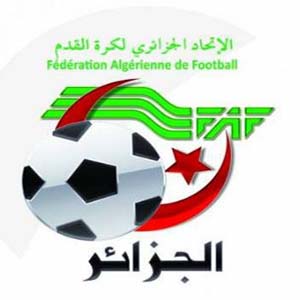 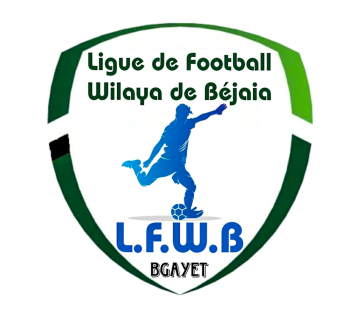                                Fédération Algérienne de Footballرابطة كرة القدم لولاية بجاية                             Ligue de Football de la Wilaya de BéjaiaDIRECTION DES COMPETITIONSHONNEURPROGRAMMATION  14° JOURNEEVENDREDI 23 FEVRIER 2024SAMEDI 24 FEVRIER 2024&&&&&&&&&&&&&&&&&&&&&PRE-HONNEURPROGRAMMATION  14° JOURNEESAMEDI 24 FEVRIER 2024&&&&&&&&&&&&&&&&&&&&&JEUNES GROUPE « 1 »PROGRAMMATION 11° JOURNEEVENDREDI 23 FEVRIER 2024SAMEDI 24 FEVRIER 2024&&&&&&&&&&&&&&&&&&&&&JEUNES GROUPE « 2 »PROGRAMMATION 12° JOURNEEVENDREDI 23 FEVRIER 2024SAMEDI 24 FEVRIER 2024&&&&&&&&&&&&&&&&&&&&&JEUNES GROUPE « 3 »PROGRAMMATION 11° JOURNEEVENDREDI 23 FEVRIER 2024SAMEDI 24 FEVRIER 2024&&&&&&&&&&&&&&&&&&&&JEUNES GROUPE « A »PROGRAMMATION 12° JOURNEEVENDREDI 23 FEVRIER 2024SAMEDI 24 FEVRIER 2024&&&&&&&&&&&&&&&&&&&JEUNES GROUPE « B »PROGRAMMATION 11° JOURNEEVENDREDI 23 FEVRIER 2024SAMEDI 24 FEVRIER 2024&&&&&&&&&&&&&&&&&&&JEUNES GROUPE « C »PROGRAMMATION 12° JOURNEEVENDREDI 23 FEVRIER 2024PROGRAMMATION MATCHS DE RETARDSAMEDI 24 FEVRIER 2024&&&&&&&&&&&&&&&&&&&SOUS TOUTES RESERVES DE CHANGEMENT.StadesRencontresRencontresHorairesAOKASCRB AokasRC Seddouk14 H 30M’CISNAO M’CisnaJSB Amizour14 H 30BENAL. PRINCIPALJS I. Ouazzoug US Soummam 14 H 30BEJAIA NACERIANC BejaiaAS Oued Ghir14 H 30OUED GHIRCR MellalaARB Barbacha14 H 30StadesRencontresRencontresHorairesBENI MANSOURUS Beni MansourJS Melbou14 H 00StadesRencontresRencontresHorairesSMAOUNES SmaounNRB Smaoun14 H 30BENAL. PRINCIPALCS P. CivileOC Akfadou14 H 30AIT SMAILAS Ait SmailO Feraoun14 H 00ADEKARJST Adekar  OS Tazmalt14 H 00EXEMPTWRB Ouzellageun - JS BejaiaWRB Ouzellageun - JS BejaiaWRB Ouzellageun - JS BejaiaStades		Rencontres		RencontresU19U17U15S.E.TENINEAS S.E.Tenine JS Bejaia/10 H 0011 H 30MELBOUJS MelbouAS Ait Smail10 H 0014 H 3016 H 00Stades		Rencontres		RencontresU19U17U15BENAL. PRINCIPALUS SoummamCRB Aokas09 H 3011 H 3013 H 00-------------------------JS I. Ouazzoug CS P. CivileJoués le 17/02/2024 Joués le 17/02/2024 Joués le 17/02/2024 EXEMPTNC BejaiaNC BejaiaNC BejaiaNC BejaiaNC BejaiaStades		Rencontres		RencontresU19U17U15AKFADOUOC AkfadouNRB Smaoun10 H 0014 H 3016 H 00SMAOUNES SmaounO Feraoun10 H 0014 H 3016 H 00ADEKARJST AdekarJSA Amizour10 H 0014 H 3016 H 00Stades		Rencontres		RencontresU19U17U15OUED GHIRCR MellalaARB Barbacha10 H 3012 H 3014 H 00AMIZOURJSB Amizour AS Oued Ghir10 H 30//Stades		Rencontres		RencontresU19U17U15BENI MANSOURUS B. MansourIRB Bouhamza10 H 0014 H 3016 H 00Stades		Rencontres		RencontresU19U17U15SEDDOUKRC SeddoukES B. Maouche10 H 0012 H 0013 H 30AIT R’ZINERC Ighil AliWRB Ouzellaguen/11 H 3013 H 00-------------------OS TazmaltES Timezrit Joués le 17/02/2024 Joués le 17/02/2024 Joués le 17/02/2024 -------------------O M’CisnaCRB Ait R’ZineJoués le 17/02/2024 Joués le 17/02/2024 Joués le 17/02/2024 Stades		Rencontres		RencontresU17U15BENAL. PRINCIPALAJT BejaiaJSC Aokas09 H 3011 H 00DARGUINAJS TamridjetASTW Bejaia10 H 0011 H 30BAKAROJS DjouaASC Bejaia14 H 3016 H 00Stades		Rencontres		RencontresU17U15BENAL. ANNEXEAS Taassast ES Melbou13 H 0014 H 30EXEMPTAWFS BejaiaAWFS BejaiaAWFS BejaiaAWFS BejaiaStades		Rencontres		RencontresU17U15EL KSEURBC El Kseur Gouraya 10 H 0011 H 30OUED GHIREF IbourassenUST Bejaia10 H 0011 H 30Stades		Rencontres		RencontresU17U15BEJAIA NACERIACR BejaiaWA Tala Hamza14 H 0015 H 30S.E.TENINEAEF SahelUS Kendira10 H 3012 H 00----------------------GC Bejaoui MC BejaiaJoués le 17/02/2024Joués le 17/02/2024Stades		Rencontres		RencontresU17U15LAAZIBO BiziouCS Boudjellil10 H 0011 H 30CHEMINIJS CheminiOS Tinebdar10 H 0011 H 30------------------EC Adekar JS IchelladhenJoués le 17/02/2024Joués le 17/02/2024Stades		Rencontres		RencontresU17U15TIBANEO Tibane AS Bouhamza11 H 0012 H 30